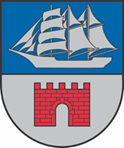 Limbažu novada administrācijaAlojas apvienības pārvaldeReģ. Nr. 50900030131; Jūras iela 13, Aloja, Limbažu novads, LV-4064; e-pasts aloja@limbazunovads.lv; tālrunis 64023925UZAICINĀJUMS IESNIEGT PIEDĀVĀJUMU CENU APTAUJĀ	Limbažu novada administrācijas Alojas apvienības pārvalde uzaicina Jūs iesniegt savu cenu piedāvājumu cenu aptaujā “Kanalizācijas pieslēguma izveide Rīgas ielā 5, Alojā”. Līguma izpildes termiņš – viena (1) mēneša laikā no līguma noslēgšanas brīža.Līguma izpildes vieta – Alojas apvienības teritorija.   Līguma apmaksa – pasūtītājs veic samaksu 15 (piecpadsmit) dienu laikā pēc pieņemšanas – nodošanas akta parakstīšanas un Izpildītāja rēķina saņemšanas.Pretendentam, kuram piešķirtas tiesības slēgt iepirkuma līgumu, jāparaksta pasūtītāja sagatavotais iepirkuma līgums un ne vēlāk kā 10 (desmit) dienu laikā no pasūtītāja uzaicinājuma parakstīt iepirkuma līgumu nosūtīšanas dienas un jāiesniedz pasūtītājam parakstīts iepirkuma līgums. Ja norādītajā termiņā iepirkuma uzvarētājs neiesniedz iepriekšminēto dokumentu, tas tiek uzskatīts par atteikumu slēgt iepirkuma līgumu.Piedāvājuma izvēles kritērijs ir piedāvājums ar viszemāko cenu.Piedāvājumus cenu aptaujai var iesniegt līdz 2023. gada 06. novembrim plkst. 10:00. Piedāvājumi var tikt iesniegti:iesniedzot personīgi Alojas apvienības pārvaldē, Jūras ielā 13, Alojā, Limbažu novadā, LV-4064;nosūtot pa pastu vai nogādājot ar kurjeru, adresējot Alojas apvienības pārvaldei, Jūras iela 13, Aloja, Limbažu novads, LV-4064;nosūtot ieskanētu pa e-pastu (aloja@limbazunovads.lv) un pēc tam oriģinālu nosūtot pa pastu;nosūtot elektroniski parakstītu uz e-pastu (aloja@limbazunovads.lv);nosūtot 3. vai 4. punktā minētajā kārtībā, bet ar elektroniski šifrētu finanšu piedāvājumu un nodrošināt piedāvājuma atvēršanas paroles nosūtīšanu 1 (vienas) stundas laikā pēc iesniegšanas termiņa beigām;Persona, ar kuru sazināties neskaidrību gadījumā – Rihards Būda, 28652353, e-pasts rihards.buda@limbazunovads.lv Piedāvājumi, kuri būs iesniegti pēc noteiktā termiņa, netiks izskatīti.Pielikumā:  1. Apliecinājums par neatkarīgi izstrādātu piedāvājumu;2. Piedāvājuma - finanšu veidlapa;Pielikums Nr.1Cenu aptauja “Kanalizācijas pieslēguma izveide Rīgas ielā 5, Alojā”Apliecinājums par neatkarīgi izstrādātu piedāvājumuAr šo, sniedzot izsmeļošu un patiesu informāciju, _________________, reģ nr.__________Pretendenta/kandidāta nosaukums, reģ. Nr.(turpmāk – Pretendents) attiecībā uz konkrēto iepirkuma procedūru apliecina, ka1. Pretendents ir iepazinies un piekrīt šī apliecinājuma saturam.2. Pretendents apzinās savu pienākumu šajā apliecinājumā norādīt pilnīgu, izsmeļošu un patiesu informāciju.3. Pretendents ir pilnvarojis katru personu, kuras paraksts atrodas uz iepirkuma piedāvājuma, parakstīt šo apliecinājumu Pretendenta vārdā.4. Pretendents informē, ka (pēc vajadzības, atzīmējiet vienu no turpmāk minētajiem):5. Pretendentam, izņemot gadījumu, kad pretendents šādu saziņu ir paziņojis saskaņā ar šī apliecinājuma 4.2. apakšpunktu, ne ar vienu konkurentu nav bijusi saziņa attiecībā uz:5.1. cenām;5.2. cenas aprēķināšanas metodēm, faktoriem (apstākļiem) vai formulām;5.3. nodomu vai lēmumu piedalīties vai nepiedalīties iepirkumā (iesniegt vai neiesniegt piedāvājumu); vai5.4. tādu piedāvājuma iesniegšanu, kas neatbilst iepirkuma prasībām; 5.5. kvalitāti, apjomu, specifikāciju, izpildes, piegādes vai citiem nosacījumiem, kas risināmi neatkarīgi no konkurentiem, tiem produktiem vai pakalpojumiem, uz ko attiecas šis iepirkums.6. Pretendents nav apzināti, tieši vai netieši atklājis un neatklās piedāvājuma noteikumus nevienam konkurentam pirms oficiālā piedāvājumu atvēršanas datuma un laika vai līguma slēgšanas tiesību piešķiršanas, vai arī tas ir īpaši atklāts saskaņā šī apliecinājuma ar 4.2. apakšpunktu.7. Pretendents apzinās, ka Konkurences likumā noteikta atbildība par aizliegtām vienošanām, paredzot naudas sodu līdz 10% apmēram no pārkāpēja pēdējā finanšu gada neto apgrozījuma, un Publisko iepirkumu likums paredz uz 12 mēnešiem izslēgt pretendentu no dalības iepirkuma procedūrā. Izņēmums ir gadījumi, kad kompetentā konkurences iestāde, konstatējot konkurences tiesību pārkāpumu, ir atbrīvojusi pretendentu, kurš iecietības programmas ietvaros ir sadarbojies ar to, no naudas soda vai naudas sodu samazinājusi.Datums __.___.2023.		Pielikums Nr.2Cenu aptauja “Kanalizācijas pieslēguma izveide Rīgas ielā 5, Alojā”Tehniskā specifikācijaTehniskajā specifikācijā norādīto darbu izpilde, detaļas, būves elementa vai izstrādājumu uzstādīšana ietver pilnu darba ciklu līdz attiecīgās detaļas, būves elementa vai izstrādājuma gatavībai pilnīgai ekspluatācijai, ietverot visus materiālus, kas tehnoloģiski nepieciešami attiecīgā būves elementa drošai ekspluatācijai atbilstoši būvnormatīvu un ekspluatācijas noteikumu prasībām un ietverot visus nepieciešamos būvdarbus konkrēta darba izpildei.Pretendentam, ņemot vērā profesionālo pieredzi, ir jāievērtē visi darbi, kas vajadzīgi objekta pilnīgai nodošanai.Darbi veicami saskaņā ar Latvijas būvnormatīvu un citu normatīvo aktu prasībām.Pielikums Nr.3Cenu aptauja “Kanalizācijas pieslēguma izveide Rīgas ielā 5, Alojā”PIEDĀVĀJUMA VEIDLAPA___.____.2023. Nr.______INFORMĀCIJA PAR PRETENDENTU  Ja piedāvājumu paraksta pilnvarotā persona, klāt pievienojama pilnvara. FINANŠU PIEDĀVĀJUMSLīgumcenā ir iekļautas visas iespējamās izmaksas, kas saistītas ar darbu izpildi (nodokļi, nodevas, darbinieku alga, nepieciešamo atļauju saņemšana u.c.), tai skaitā iespējamie sadārdzinājumi un visi riski.Pretendenta pilnvarotās personas vārds, uzvārds, amats ______________________________Pretendenta pilnvarotās personas paraksts_________________________________________*  Pretendentam jāsagatavo finanšu piedāvājums atbilstoši darba uzdevumā norādītajiem, pielikumiem. Pretendenta Finanšu piedāvājumā norādītajā cenā jāiekļauj visas ar  prasību izpildi saistītās izmaksas, nodokļi, kā arī visas ar to netieši saistītās izmaksas, izmaksas par visiem riskiem, tajā skaitā, iespējamo sadārdzinājumu. Pretendentam Finanšu piedāvājumā cenas un summas jānorāda eiro bez pievienotās vērtības nodokļa, atsevišķi norādot pievienotās vērtības nodokli un kopējo summu, ieskaitot pievienotās vērtības nodokli. Pretendentam Finanšu piedāvājumā cenu izmaksu pozīcijas jānorāda ar precizitāti divi cipari aiz komata. Pretendents, nosakot līgumcenu, ņem vērā un iekļauj līgumcenā visus iespējamos sadārdzinājumus. Iepirkuma līguma izpildes laikā netiek pieļauta līgumcenas maiņa, pamatojoties uz izmaksu pieaugumu. Vienību izmaksu cenas iepirkumu līguma izpildes laikā netiks mainītas.☐4.1. ir iesniedzis piedāvājumu neatkarīgi no konkurentiem un bez konsultācijām, līgumiem vai vienošanām, vai cita veida saziņas ar konkurentiem;☐4.2. tam ir bijušas konsultācijas, līgumi, vienošanās vai cita veida saziņa ar vienu vai vairākiem konkurentiem saistībā ar šo iepirkumu, un tādēļ Pretendents šī apliecinājuma Pielikumā atklāj izsmeļošu un patiesu informāciju par to, ieskaitot konkurentu nosaukumus un šādas saziņas mērķi, raksturu un saturu.N.p.k.Darbu, izdevumu nosaukumsMēra vien.Daudz.N.p.k.Darbu, izdevumu nosaukumsMēra vien.Daudz.N.p.k.Darbu, izdevumu nosaukumsMēra vien.Daudz.N.p.k.Darbu, izdevumu nosaukumsMēra vien.Daudz.1.Kanalizācija1Taisnvirziena kanalizācijas trases izbūve (izmantojot ekskavatoru) un pieslēguma izveide pie centralizētā kanalizācijas tīkla ar Uzņēmuma materiāliem tehniku un darbaspēku m6,002Kanalizācijas stāvvada izbūve ēkas iekšienē.m6,003Nosēdaka izsūkšana demontāža aizbēršana(roku darbs)vieta1,004Šķērsojums caur mājas pamatiem un starp stāviem ( daļējs roku darbs).vieta3,002.Dažādi darbi1Asfalta atzāģēšana, jauna asfalta uzklāšana remontzonā.m28,002Vecās kanalizācijas caurules demontāža, grīdas atvēruma aizbetonēšanavieta2Pretendenta nosaukumsReģistrācijas Nr.Būvkomersanta reģ. Nr.Pretendenta bankas rekvizītiAdreseTālr., faksa Nr.Par līguma izpildi atbildīgās personas vārds, uzvārds, tālr. Nr., e-pasta adresePretendents nodrošina vai nenodrošina līguma elektronisku parakstīšanuPretendenta pārstāvja vai pilnvarotās personas vārds, uzvārds, amatsPretendenta pārstāvja vai pilnvarotās personas pilnvarojuma pamatsPretendenta būvdarbu vadītāja vārds, uzvārds, sertifikāta Nr.Nr.p.k.Darba nosaukumsSumma kopā, EUR bez PVN1Kanalizācijas pieslēguma izveide Rīgas ielā 5, AlojāPVN 21 % (aizpilda ja uzņēmums ir PVN maksātājs)PVN 21 % (aizpilda ja uzņēmums ir PVN maksātājs)Summa kopā  EUR ar PVN(aizpilda ja uzņēmums ir PVN maksātājs)Summa kopā  EUR ar PVN(aizpilda ja uzņēmums ir PVN maksātājs)